France, Germany and Switzerland – Summer 2013 March 25, 2013: Travel Safety(only 89 days until we depart!)“Oh, the Places We’ll Go!” (Paris) 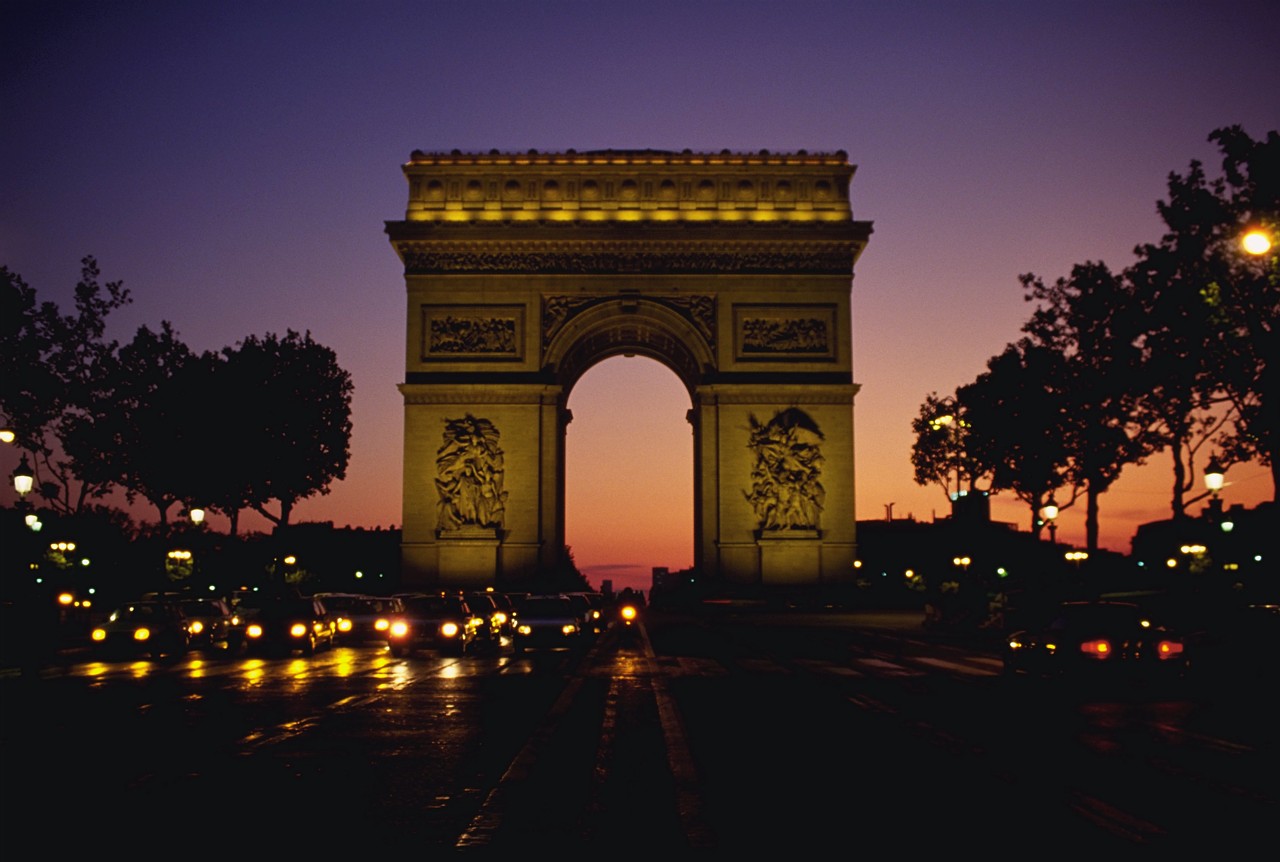 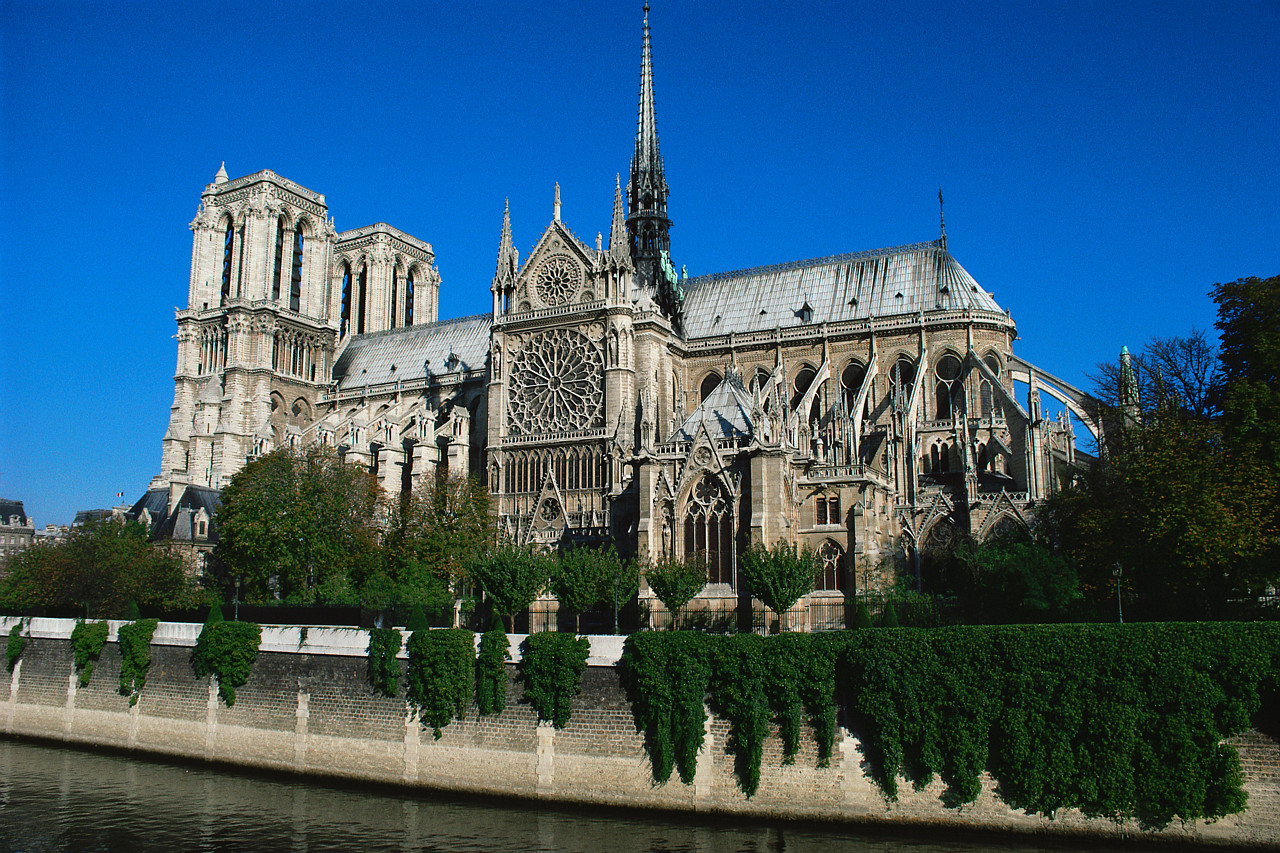 General BusinessDate of tour:  June 22-30, 2013Passports! Please bring so that I can make copiesTips - $90.00 (covers all tipping, money due May 6th.)You are receiving a tip envelope tonight.  Please return it at the next meeting with $90 cash or a check made out to 	Jessica Taylor.  Ms. Taylor will combine and convert the money, and tip for the whole group.Sign up for text reminders:Text @tripsu to  262-287-9542I still need forms turned in!  Pick up an extra copyif you need it.Travel to the airport on June 22nd.  We need to decidehow we are going to get to the airport? Two options:	1.  Hire a shuttle:  $10/each	2.  Car pool from Wylie East  (need parent volunteers) Travel SafetyRules of the RoadTravel Safety Do’s and Don’tsT-ShirtsThe t-shirts will cost $12.00 each.  I already have your shirt sizes.  You can include payment with your tips, if you would like.  Make checks out to Jessica TaylorWe need to vote for a design tonight.RoommatesWe need to make our tentative roommate list tonight.  Ms. Taylor will give instructions on how to do this.  See list on back of this sheet.Thinking AheadMoney Suggested $50 per day for spending money  (Around $400-$450 total)Please have some cash on hand upon landing in Greece, I highly recommend getting some Euro before you leave.Converter/AdapterFrance, Germany and Switzerland – Summer 2013Tour MembersGirls:Catherine BoyomaCaitlin GipsonWhitnee GrayMcKenna TiltonMichaela WatsonBoys:Niko GilmoreWilliam JacksonJustin JohnsonStephen LorenzJimmy MaslowskiChris PaulFlint Willingham